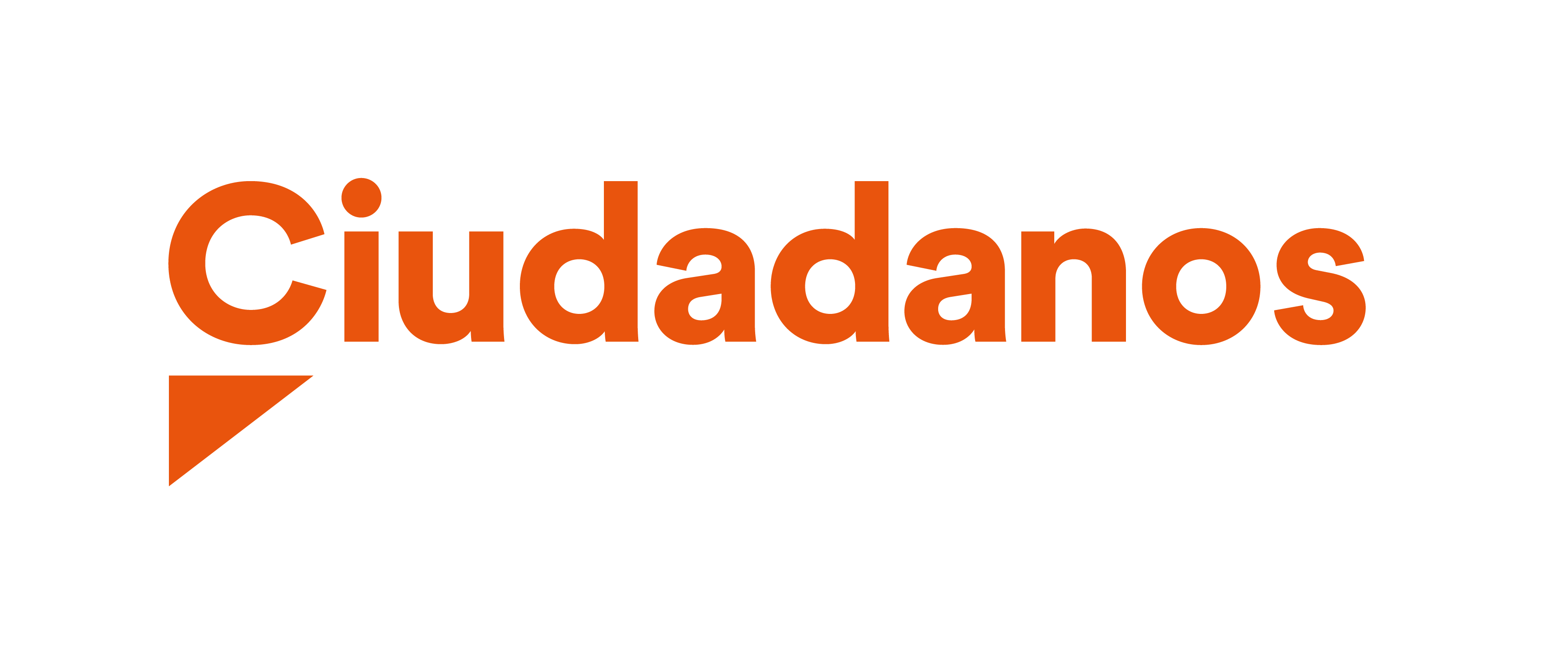 Ciudadanos denuncia el lamentable estado de la RM-C2 que une Fuente Librilla con La Puebla de Mula ● La formación considera inadmisible que apenas 16 meses después de la última intervención, la vía presente desperfectos tan notables que suponen incluso un riesgo para la seguridad de los usuarios● “Hubo una licitación por 1,4 millones y una adjudicación por 700.000 euros que ha resultado en una chapuza, el que compra barato paga dos veces”, lamenta la portavoz local naranja, Toñi SalcedoMula, domingo 20 de mayo-. Ciudadanos Un año y cuatro meses después de la finalización de las reformas en esta carretera, cuyas obras ya fueron criticadas por Ciudadanos antes de su inauguración, la calzada presenta graves desperfectos que son peligrosos para las personas que transitan por esta carretera.Durante el trazado se pueden observar una gran cantidad de socavones que obligan a aminorar la marcha bruscamente e, incluso, invadir el carril contrario para evitar daños en ruedas o amortiguadores, lo cual puede provocar accidentes debido a la zona en la que se encuentran algunos de estos peligrosos baches.Toñi Salcedo, portavoz de Ciudadanos en el Ayuntamiento de Mula, le manifestó al Consejero de Fomento, Pedro Rivera, durante la inauguración de esta carretera tras las obras que a simple vista se podía comprobar que las obras no se adecuaban al tipo de vehículos que circulaban por esta carretera y que la capa asfáltica carecía de calidad, entre otras muchas cosas. Estas declaraciones fueron recogidas por las cámaras asistentes al acto de inauguración que se celebró el 12 de enero de 2017.Toñi Salcedo: “No podemos consentir que se hagan este tipo de obras en nuestro municipio, así que pedimos responsabilidades a las personas a las que les compete este asunto. Es inadmisible que en tan poco tiempo esté la carretera en el estado en el que se encuentra, siendo una muestra más del nulo control y vigilancia que se tiene por parte de la Consejería de Fomento sobre la ejecución de las obras, temeridad que comenzó cuando adjudicó la obra con un 50 % de recorte sobre el precio de licitación. Es lamentable la desidia de este gobierno y que no compruebe que las obras ejecutadas tienen un mínimo de calidad que garanticen su durabilidad y seguridad para las personas que circulan por ella. Exigimos a la Consejería a que ejecute cuanto antes las obras de reparación de la misma y depure responsabilidades por la mala ejecución de las obras de esta vía.“Queremos recordar que la licitación inicial de estas obras fue de 1.400.000€ que se redujeron a la mitad. Es una chapuza que provocará la inversión de más dinero en tener que volver a arreglar esta carretera”, añade Salcedo.MOLINA DE SEGURAMolina buenas expectativas para CiudadanosDestitución miembro ejecutiva, pero el resto del equipo sigue adelanteHomogeneizaciónCrecimiento con uno de los mayores crecimientos de la RegiónAudio: XXXXXXXX
Foto: xxxxx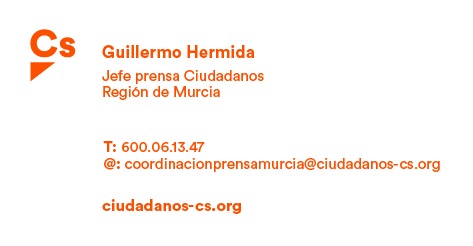 